《政策兑现事项申报指南》推进旅游科技创新政策描述《西咸新区促进文化旅游产业高质量发展奖补政策》第十一条 新认定为国家旅游科技示范园区，给予100万元的一次性奖补。政策依据《西咸新区促进文化旅游产业高质量发展奖补政策》申报主体要求企业或单位是指在新区范围内注册登记、税务关系、统计关系在新区，具有独立法人资格和健全的财务制度、实行独立核算并实际入驻新区的企业或单位。申报材料（样表和空表附后）特殊环节办理流程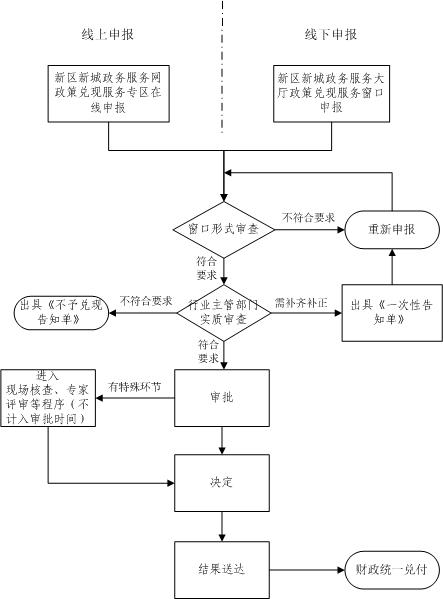 申报材料附件西咸新区推进旅游科技创新项目申 报 书   项目名称：                                            申报单位：                       （盖章）   项目负责人：                     （签名）   联系人及方式                         申报日期：         年    月    日西咸新区推进旅游科技创新项目承  诺  书一、本单位（个人）在申请书中所填写的信息真实、准确和完整，并承担与此相应的法律责任。一旦被发现提供虚假信息或者没有填写表格中要求提供的内容，申请书视为无效，自动放弃认定资格。二、在认定期间本单位愿主动配合主管单位的相关工作。三、在获取资金支持后，更大力度为社会提供高效、优质的服务。四、在获取资金支持后，本单位主动配合主管单位的监督和管理工作，定期汇报机构提供服务的情况和使用情况，并同意接受相关部门的定期检查和不定期抽查。（单位公章）法人代表签章：年  月  日西咸新区推进旅游科技创新项目申报表填表日期：    年  月  日事项名称对新认定为国家旅游科技示范园区的奖补对新认定为国家旅游科技示范园区的奖补对新认定为国家旅游科技示范园区的奖补办理部门各新城申报对象企业或单位办件类型承诺件承诺时限个工作日行使级层新城级通办范围西咸新区咨询电话-监督电话-到现场办理的次数1是否可以在线申报是受理地点、时间办理地点：西咸新区政务服务大厅，西咸新区政务服务（空港）中心，西咸新区政务服务（沣东）中心，西咸新区政务服务（秦汉）中心，西咸新区政务服务（沣西）中心，西咸新区政务服务（泾河）中心。办理时间：上午9:00-12:00，下午13:30-17:30，法定节假日除外。办理地点：西咸新区政务服务大厅，西咸新区政务服务（空港）中心，西咸新区政务服务（沣东）中心，西咸新区政务服务（秦汉）中心，西咸新区政务服务（沣西）中心，西咸新区政务服务（泾河）中心。办理时间：上午9:00-12:00，下午13:30-17:30，法定节假日除外。办理地点：西咸新区政务服务大厅，西咸新区政务服务（空港）中心，西咸新区政务服务（沣东）中心，西咸新区政务服务（秦汉）中心，西咸新区政务服务（沣西）中心，西咸新区政务服务（泾河）中心。办理时间：上午9:00-12:00，下午13:30-17:30，法定节假日除外。材料名称材料来源材料要求下载样表下载空表填报须知申报表线上下载加盖单位公章样表无无申报材料真实性合法性承诺书线上下载加盖单位公章样表无无营业执照、法定代表人身份证等材料复印件申请人自备加盖单位公章无无无财务审计报告申请人自备加盖单位公章无无无创建成功正式批复文件申请人自备加盖单位公章无无无环节名称所需时限法定依据是否收费收费依据是否计算在法定办结时限内无无无无无无项目单位概况企业（单位）名称项目单位概况地    址项目单位概况注册日期年   月注册资金(万元)项目单位概况从业人员数（人）所属新城项目单位概况联系人手机号码项目单位概况近三年经营情况2019年2020年2021年项目单位概况营业收入(万元)项目单位概况税收(万元)项目单位概况利润总额（万元）项目单位概况资产总额(万元)项目单位概况负债总额(万元)项目单位概况资产负债率（%）单位申请金额        万元申请资金用途项目概况新城财政部门审核意见：                              经办人：                                  年    月    日新城财政部门审核意见：                              经办人：                                  年    月    日新城财政部门审核意见：                              经办人：                                  年    月    日新城财政部门审核意见：                              经办人：                                  年    月    日新城财政部门审核意见：                              经办人：                                  年    月    日新城文化旅游部门审核意见：                            经办人：                               年     月   日新城文化旅游部门审核意见：                            经办人：                               年     月   日新城文化旅游部门审核意见：                            经办人：                               年     月   日新城文化旅游部门审核意见：                            经办人：                               年     月   日新城文化旅游部门审核意见：                            经办人：                               年     月   日